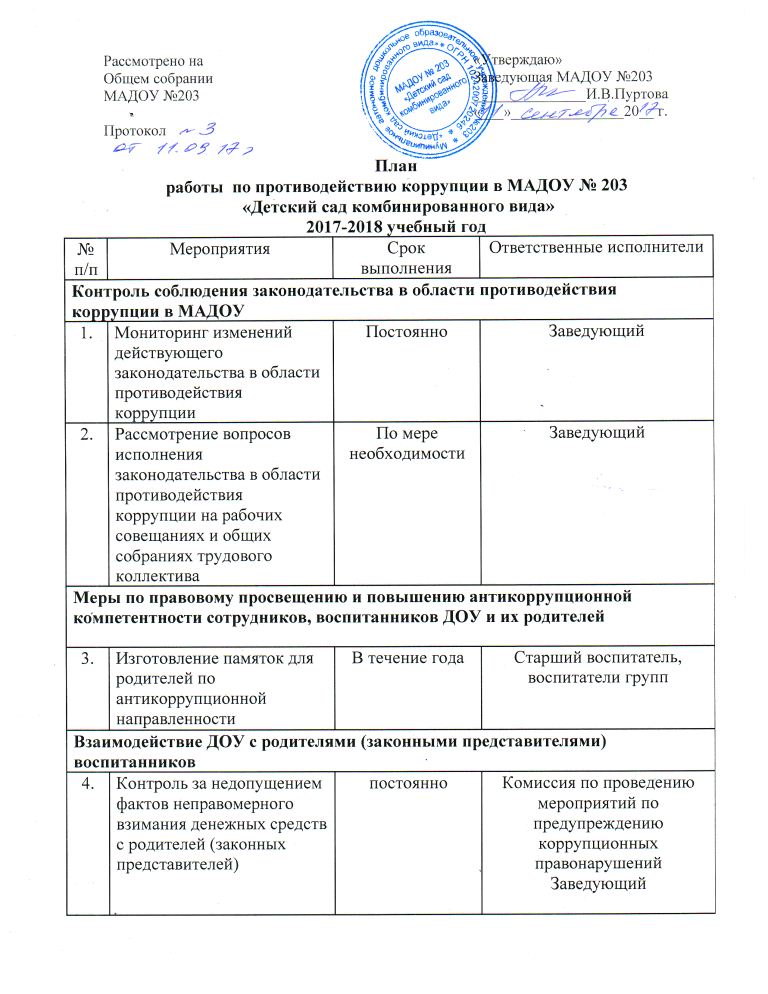 Информирование родителей (законных представителей) о правилах приема в ДОУПостоянноЗаведующий5.Проведение опроса родителей с целью определения степени их удовлетворенности работой ДОУ, качеством предоставляемых услугмартСтарший воспитатель6.Обеспечение функционирования сайта ДОУ ПостоянноОтветственный за сайт7.Размещение информации в  разделе «Противодействие коррупции» на сайте учреждения для обеспечения открытости деятельности  ДОУсентябрьЗаведующийСтарший воспитательОтветственный за сайт8.Размещение на сайте ДОУ ежегодного публичного доклада руководителя об итогах прошедшего учебного годаЕжегодно до 15 сентябряЗаведующийОтветственный за сайт9.Организация личных приемов заведующей ДОО родителей (законных представителей)с целью предупреждения коррупционных проявленийПо мере необходимостиЗаведующий